“La Buena Asistencia es la Clave del Éxito Académico”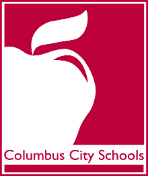 INDEPENDENCE HIGH SCHOOLformulario de notificacion de ausencia estudiantilNombre del Estudiante ___________________________________ Fecha (s) de ausencia_______________                                           (por favor liste a hermanos en un formulario aparte)
Motivo de la ausencia (seleccione una): Enfermedad Personal 		 Cita médica o del dentista	 Observación de fiesta religiosa 	 Muerte en la familia (limitado a un periodo de 3 días)			 Otro__________________________________________________________________________                               (La aprobación del director puede ser requerida al fin de documentar el motivo para aceptar o negar la excusa)FIRMA DEL PADRE O GUARDIAN: ______________________________ FECHA: __________________  Absence Called In Via Phone (complete below):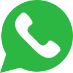 Name of caller (must be parent or guardian): ___________________________ Time of call: _______________Form completed by _________________________________________________ Date: _______________________